Отчёто проведении Урока Мужества в честь 76-летия разгрома советскими войсками немецко-фашистских войск  в Сталинградской битвеЗаместитель директора по ВР                                                                  Храмова В.Д.Публикация о мероприятии в историческом паркена  школьной странице в Instagram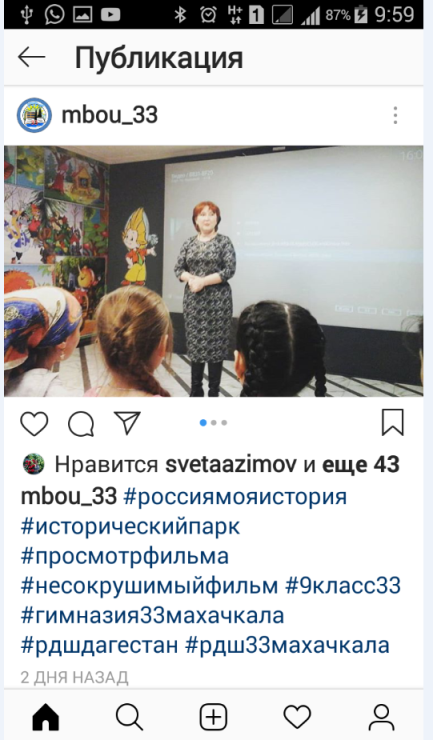 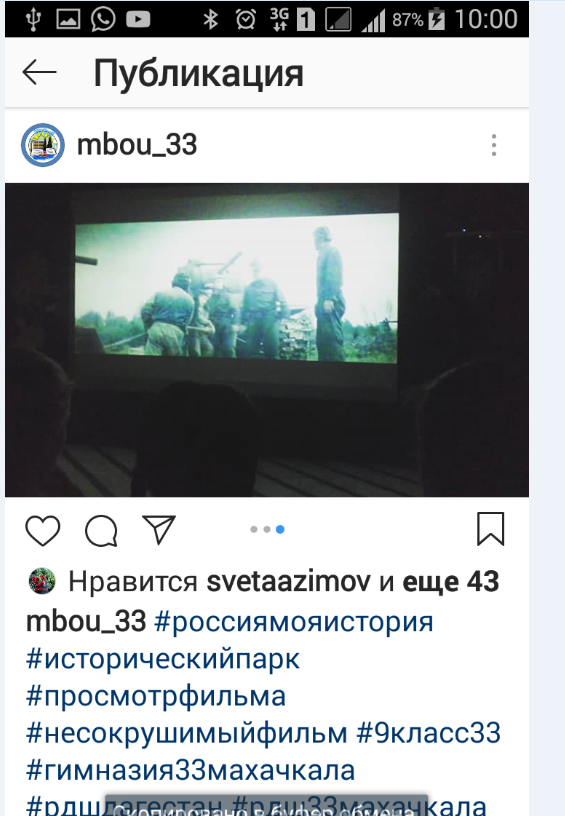 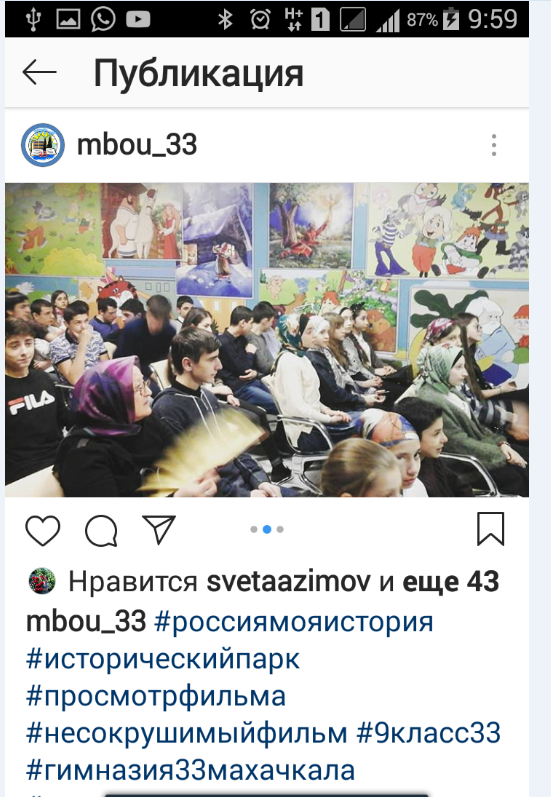 Муниципальный округ (район)(общее кол-во ОО)/ наименование республиканского образовательного учрежденияПриняли участиеПриняли участиеПриняли участиеПосещение исторического парка(Количество учащихся)Муниципальный округ (район)(общее кол-во ОО)/ наименование республиканского образовательного учрежденияКоличествоООКоличествопедагоговКоличествоучащихсяПосещение исторического парка(Количество учащихся)МБОУ «Гимназия №33» г. Махачкалы2870019